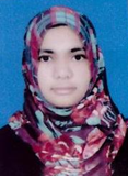 Career Objective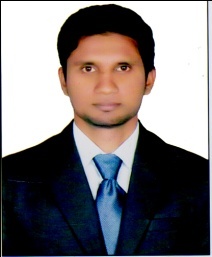 To obtain a challenging position with growth opportunities and to excel in my area of core competence in medical/insurance coding, insurance claim processing, which will enhance my knowledge, skills and give me experience and make contribution to the Organization’s growth.Career SynopsisA CPC-Certified Professional Coder from AAPC - American Academy of Professional Coders. CPC (01453728) with ICD-10CM Proficiency (92%).Experience (Medcare Hospital, Sharjah, UAE)Position: Senior Medical Coder (Feb., 2017)Nature of job and experience:Coding for:Giving appropriate codes [Diagnosis (ICD-10 CM), CPT (Outpatient department)], after refering EMR.Checking for deficiencies related to coding (proper documentation) from doctor’s end.Explaining the doctors regarding proper documentation in EMR.Experience (Inventurus Knowledge Solutions Pvt. Ltd, Hyderabad)Position: Senior Medical Coder (Sep., 2015 – Nov., 2016)Nature of job and experience:Coding for:Anaesthesia Charts for Surgery- (Valley Anaesthesia project)Procedure Coding for Outpatient Services. (THC project)Denial Management- Resubmitting the rejected claims after correction for insurance companies (CMM- MKMG Denial management project).Inpatient coding (IP-DRG)Experience (PhyCare Services Pvt. Ltd, Hyderabad)Position: Medical Coder (Oct., 2013 – Sept., 2015).Nature of job and experience:Coding for:Anaesthesia ChartsED Procedures performed and Diagnostic procedures.E&M Coding for Office/Outpatient and ED ServicesCoding OP Charts in EMR.Inpatient coding (IP-DRG)Special Knowledge:CPT®			●ICD-9 & 10-CM	              ●Coding GuidelinesMedical Terminology	●HCPCS Level II			● CCI edits and LCDHIPPA Compliance		●Modifiers.				TRAINING:Completed a 3-months Comprehensive Training Program in Health Information Management from              July 2013 to October 2013 at Joshi Medicode Technologies, Hyderabad which includes the following Modules;Medical Terminology: Anatomy, Physiology, Pathology, and PharmacologyMedical Coding: Diagnosis Coding (ICD-9-CM) and CPT CodingPractice Management: Chart Creation, Charge Entry, Claims Preparation& Submission, Payment entry, and denial management.HIPAA Compliance: Privacy & Security.ACHIEVEMENTS:Was amongst the topper during the complete academics.Was awarded a gold medal and certificates in Degree for scoring highest marks in Genetics, Chemistry and Arabic.EXTRA-CURRICULAR ACTIVITIES:Participated in one day seminar for “Perspectives of Genomics  and Epigenomics”Participated in industrial workshop on “PCR and Protein Purification” organized by Ventura Institute of Biosciences.Participated and won the first prize in “AIDS Awareness programme and Poster presentation competition” organized by Department  Of  Microbiology,  St  Anns College For Women.Participated in the intercollegiate competition CHEMQUEST-2011 on Experimental chemistry conducted by Kasturba Gandhi Degree and P.G college.Completed a three month project on “Role of Vascular Endothelial Growth Factor in South Indian Preeclamptic women” in Institute of Genetics and Hospital for Genetic Diseases”Academic QualificationPost-Graduation from Osmania University (M.sc- Genetics), Hyderabad- (2012-2014)Graduation from St. Anns Degree College for Women (B.Sc. – GCM), Hyderabad- (2009-2012)Intermediate from Sri. Chaitanya Junior Kalasala, Hyderabad – (2007-2009)Schooling from Nalanda Public School (ICSE), Hyderabad – (2007)IT SkillsOperating System: 	Windows 98 - Windows 8.1, including Word Perfect 5.1 and macros                                              as well as Supercoder and En coder ProUtility Package: MS-Word, Advanced Excel, PowerPoint & Outlook.Good Typing Speed: Min., 30 wpmPersonal Skills & AbilitiesAbility to handle multi-task.High energy, outgoing and ‘Can Do’ Personality.Good communication skills and interactive abilitiesPersonal DetailsDate of Birth:			September 5, 1991Gender:				FemaleMarital Status:			SingleNationality:			IndianLanguages Known:		English, Hindi and Urdu.References are available upon requestDeclarationI hereby declare that the above information is true to the best of my knowledge.